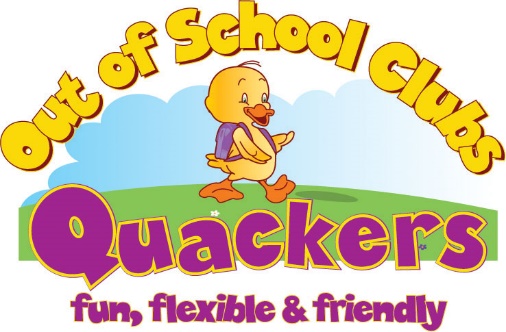 BOOKING FORM        Proposed Start date.      Routine weekly session requirements? Prices may change prior to your child starting with us.Prices may change with 28 days’ notice.Child’s details.Your details.Would you like to visit the setting? YES/NOPlease return the completed form to info@Quackersoutofschoolclubs.co.uk  We will contact you as soon as we can to discuss your requirements.Please note:  Completion of this form is not confirmation of a place and any provision of a place is done so inline with your Parent/Provider Partnership agreement and our Policies and Procedure. Please sign below:NAPHILL AND WALTERS ASHBreakfast and After School ClubEarly Bird Session WITH BREAKFAST (0730 – 0845)  £6.25Morning Session WITH BREAKFAST(0745 – 0845) £5.25Morning Session NO Breakfast(0745 – 0845) £4.65MondayTuesdayWednesdayThursdayFridayAfternoon Session(1515 – 1800) £10.45MondayTuesdayWednesdayThursdayFridayFull name:Date of Birth:      (dd/mm/yy)Additional Needs Please give brief detail:                                                                              Physical disability Title: (Mrs, Ms, Miss, Mr)Name:Contact number:Email address:Please indicate if you are:Military MOD Civil Servant: MOD Civil Servant: CivilianSignature:Name:Date: